Publicado en España el 02/02/2024 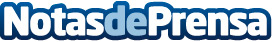 Transformando espacios verdes: la magia del césped artificial, por SINTETICGRASSEn el mundo de la jardinería y el diseño de exteriores, el césped artificial ha emergido como una opción líder, reinventando la forma en que se concibe y mantiene jardines y terrazasDatos de contacto:SINTETICGRASSTransformando espacios verdes: la magia del césped artificial641 17 05 76Nota de prensa publicada en: https://www.notasdeprensa.es/transformando-espacios-verdes-la-magia-del Categorias: Nacional Madrid Jardín/Terraza Hogar Construcción y Materiales Arquitectura http://www.notasdeprensa.es